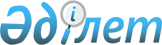 Жамбыл облысы Шу ауданы Дулат селолық округінің шекарасын (шегін) өзгерту туралыЖамбыл облысы әкімдігінің 2015 жылғы 23 қарашадағы № 277 қаулысы және Жамбыл облысы мәслихатының 2015 жылғы 14 желтоқсандағы № 43-10 шешімі. Жамбыл облысы Әділет департаментінде 2016 жылғы 19 қаңтарда № 2909 болып тіркелді      РҚАО-ның ескертпесі.

      Құжаттың мәтінінде түпнұсқаның пунктуациясы мен орфографиясы сақталған.

      Қазақстан Республикасының 2003 жылғы 20 маусымдағы Жер кодексіне, "Қазақстан Республикасындағы жергілікті мемлекеттік басқару және өзін-өзі басқару туралы" Қазақстан Республикасының 2001 жылғы 23 қаңтардағы Заңына және "Қазақстан Республикасының әкiмшiлiк-аумақтық құрылысы туралы" Қазақстан Республикасының 1993 жылғы 8 желтоқсандағы Заңына сәйкес Жамбыл облысының әкімдігі ҚАУЛЫ ЕТЕДІ және Жамбыл облысының мәслихаты ШЕШІМ ҚАБЫЛДАДЫ:

      1. "Қойайдар" жер қорынан жалпы көлемі 1 317,0 гектар жайылымдық жер учаскелерін қосу жолымен Жамбыл облысы Шу ауданы Дулат селолық округінің әкімшілік шекарасы (шегі) қосымшаға сәйкес өзгертілсін. 

      2. Осы нормативтік құқықтық актінің орындалуын бақылау Жамбыл облысы мәслихатының аймақты, әкімшілік-аумақтық құрылымды, ауыл шаруашылығын дамыту мәселелері және жер учаскесін сатып алу туралы шарттар жобаларын қарау жөніндегі тұрақты комиссиясына және Жамбыл облысы әкімінің орынбасары А. Нұралиевке жүктелсін.

      3. Осы нормативтік құқықтық акт әділет органдарында мемлекеттік тіркелген күннен бастап күшіне енеді және оның алғашқы ресми жарияланған күннен кейін күнтізбелік он күн өткен соң қолданысқа енгізіледі.

 Жамбыл облысы Шу ауданы Дулат селолық округі әкімшілік шекарасы жерлерінің ЭКСПЛИКАЦИЯСЫ
					© 2012. Қазақстан Республикасы Әділет министрлігінің «Қазақстан Республикасының Заңнама және құқықтық ақпарат институты» ШЖҚ РМК
				
      Облыс Әкімі 

К. Көкрекбаев

      Облыстық мәслихаттың сессиясының төрағасы

 А. Еділбаев

      Облыстық мәслихаттың 

Б. Қарашолақов
Жамбыл облысы әкімдігінің
2015 жылғы 23 қарашадағы
№ 277 қаулысы мен
Жамбыл облысы мәслихатының
2015 жылғы 14 желтоқсандағы
№ 43-10 шешіміне қосымша№

Жер учаскесінің орналасқан жері

Жалпы жер көлемі (гектар)

Оның ішінде

Оның ішінде

Оның ішінде

Оның ішінде

Оның ішінде

Оның ішінде

№

Жер учаскесінің орналасқан жері

Жалпы жер көлемі (гектар)

барлығы ауыл шшаруашылық алқаптары (гектар)

оның ішінде

оның ішінде

оның ішінде

оның ішінде

бөгде жер (гектар)

№

Жер учаскесінің орналасқан жері

Жалпы жер көлемі (гектар)

барлығы ауыл шшаруашылық алқаптары (гектар)

егістік

егістік

көпжылдық екпелер (гектар)

Жайлымдық (гектар)

бөгде жер (гектар)

№

Жер учаскесінің орналасқан жері

Жалпы жер көлемі (гектар)

барлығы ауыл шшаруашылық алқаптары (гектар)

барлығы (гектар)

суармалы егістік (гектар)

көпжылдық екпелер (гектар)

Жайлымдық (гектар)

бөгде жер (гектар)

1

Жер балансы бойынша Дулат селолық округінің жер көлемі

2559

2188

124

124

2

2062

371

2

"Қойайдар" жер қоры

1 317

1317

1317

3

Дулат селолық округінің шегі өзгертілгеннен кейінгі жер көлемі 

3876

3505

124

124

2

3379

371

